В соответствии с Федеральным законом от 06.10.2003 г. № 131-ФЗ «Об общих принципах организации местного самоуправления в Российской Федерации»,  на основании  статьи  26 Устава муниципального образования  Бузулукский район и решения Совета депутатов от 06.12.2001г. №108 «Об утверждении Положения о Почетной грамоте Бузулукского района» (с изменениями от 18.08.2009г., 06.03.2014г.)  Совет депутатов муниципального образования Бузулукский район  Р Е Ш И Л:Наградить Почетной грамотой Бузулукского района:	1.1 за многолетний добросовестный труд, значительные успехи в организации и совершенствовании учебного и воспитательного процессов и в связи с Днем учителя:	- Свиридову Галину Викторовну, заместителя директора по воспитательной работе муниципального общеобразовательного бюджетного учреждения «Сухореченская средняя общеобразовательная школа имени Героя Советского Союза  Ф.К. Асеева»;	- Стукалову Юлию Васильевну – экономиста муниципального казенного учреждения Бузулукского района «Управление по обеспечению деятельности образовательных учреждений»;	- Григорьеву Елизавету Владимировну – учителя истории и обществознания муниципального общеобразовательного бюджетного учреждения «Колтубанская основная общеобразовательная школа»;	- Алтухову Светлану Ивановну – старшую вожатую муниципального общеобразовательного бюджетного учреждения «Каменносарминская основная общеобразовательная школа»;	1.2 В связи с высокими производственными показателями и в связи с Днем работника сельского хозяйства и перерабатывающей промышленности:- Маслова Петра Григорьевича – председателя сельхозартели имени Дзержинского;- Добрынина  Николая  Викторовича – механизатора общества с ограниченной ответственностью  «Липовское»;- Бирюкова Александра  Николаевича – механизатора общества с ограниченной ответственностью  «Палимовское плюс»;- Мытько Людмилу Владимировну – оператора машинного доения коров колхоза «Мир»;- Мачихину Наталью Владимировну – оператора машинного доения коров сельхозартели имени Пушкина;- Карпова Николая Андреевича – механизатора  сельхозартели «Западная»; - Ефременко Николая Павловича – механизатора  сельхозартели «Могутовская»; - Иванова Сергея Николаевича – индивидуального предпринимателя, главу крестьянского (фермерского) хозяйства;-  Сапожникова  Романа  Ивановича – индивидуального предпринимателя, главу крестьянского (фермерского) хозяйства; -  Шкаеву Людмилу Николаевну – главного технолога колбасного цеха общества с ограниченной ответственностью «Городской Торг».	1.3 за многолетний добросовестный труд, профессиональные успехи и в связи с 55-летием государственного бюджетного учреждения здравоохранения «Бузулукская районная больница»:	- Темиралиеву Хамиллу Хайрулловну – заведующую клинико-диагностической лабораторией, фельдшера;	- Федоренко Наталью Васильевну – заведующую Лисьеполянским фельдшерско-акушерским пунктом;	1.4 за многолетний добросовестный труд, высокий профессионализм и в связи с 60-летием со дня рождения Космачева Николая Николаевича – главного специалиста Управления гостехнадзора министерства сельского хозяйства, пищевой и перерабатывающей промышленности Оренбургской области;	1.5 за весомый вклад в развитие Федерального государственного унитарного государственного унитарного предприятия национальный парк «Бузулукский бор», плодотворное сотрудничество с органами местного самоуправления Бузулукского района и в связи с 60-летием со Дня рождения Карханина Анатолия Алексеевича – директора федерального государственного бюджетного учреждения «Национальный парк «Бузулукский бор»;	1.6 за многолетний добросовестный труд в администрации Палимовского сельсовета, значительный вклад в развитие местного самоуправления Бузулукского района и успехи в социально-экономическом развитии территории сельского поселения Коннова Александра Николаевича.	1.7  за многолетний добросовестный труд, профессиональные успехи, весомый вклад в развитие сельского хозяйства района и в связи с юбилеем Назина Александра Николаевича - главного специалиста по растениеводству-главного агронома управления сельского хозяйства администрации района;	1.8 за многолетний добросовестный труд, профессиональные успехи и в связи с 25-летием со дня основания Пенсионного фонда Российской Федерации:	- Федоренко Ирину Александровну – специалиста отдела назначения, перерасчета, выплаты пенсии и оценки пенсионных прав застрахованных лиц отделения Пенсионного фонда Российской Федерации в Бузулукском районе Оренбургской области;	- Шилину Анжелу Николаевну – специалиста отдела назначения, перерасчета, выплаты пенсии и оценки пенсионных прав застрахованных лиц отделения Пенсионного фонда Российской Федерации в Бузулукском районе Оренбургской области.Произвести выплату поощрительного характера в размере 2299 рублей за счет средств бюджета Свиридовой Г.В., Стукаловой Ю.В., Григорьевой Е.В., Алтуховой С.И., Маслову П.Г., Добрынину Н.В., Бирюкову А.Н.,  Мытько Л.В., Мачихиной Н.В., Карпову Н.А., Ефременко Н.П., Иванову С.Н., Сапожникову Р.И., Шкаевой Л.Н., Темиралиевой Х.Х., Федоренко Н.В., Космачеву Н.Н., Карханину А.А., Коннову А.Н., Назину А.Н., Федоренко И.,А., Шилиной А.Н.Поручить организацию исполнения решения администрации района.4. Контроль за исполнением данного решения оставляю за собой.Председатель Совета депутатов                                                             А.В. Попов             Разослано: в дело, финансовому отделу, отделу бухгалтерского учета, отделу кадров администрации района, Свиридовой Г.В., Стукаловой Ю.В., Григорьевой Е.В., Алтуховой С.И., Маслову П.Г., Добрынину Н.В., Бирюкову А.Н.,  Мытько Л.В., Мачихиной Н.В., Карпову Н.А., Ефременко Н.П., Иванову С.Н., Сапожникову Р.И., Шкаевой Л.Н., Темиралиевой Х.Х., Федоренко Н.В., Космачеву Н.Н., Карханину А.А., Коннову А.Н., Назину А.Н., Федоренко И.,А., Шилиной А.Н., Бузулукской межрайпрокуратуре.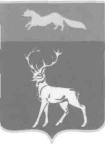 Совет депутатовмуниципального образованияБузулукского   районаОренбургской областиР Е Ш Е Н И Е            15.10.2015г.  № 7О награждении Почетнойграмотой Бузулукского района